Технологическая карта индивидуального занятия по коррекции звукопроизношения в пункте коррекционно-педагогической помощиРебёнок: Общее недоразвитие речи 3 ур.р.р., старший дошкольный возрастТема: Автоматизация звука [л] в начале слова.Цель: Закрепить и усовершенствовать навыки звукопроизношения в устной речи.Задачи: Совершенствовать навык правильно произносить звук [л] в начале слова. Упражнять в умении образовывать приставочные глаголы. Закреплять умение употреблять словосочетания в нужной форме, умение подбирать признаки. Уточнять оптико-пространственные представления и развивать зрительно-моторную координацию. Воспитывать навыки самоконтроля за речью.ЗадачиЭтапы, содержаниеОборудованиеПомощьСоздать у ребёнка положительный настрой:активизировать интеллектуальную деятельностьФормировать длительную, направленную воздушную струюВводная частьОрганизационный момент.Приветствие.-Какое у тебя сегодня настроение?-Ты готов заниматься?-Подумай и ответь с каким звуком мы будем сегодня работать. Этот звук живет в этих словах-картинках. Он согласный, бывает и твердым, и мягким. Его мы слышим, когда летит самолёт л-л-л.1.Артикуляционная гимнастика«Чистим зубки»«Качели»«Парус»«Месим тесто»2.Дыхательная гимнастика «Сдуй снежинку»Предметные картинкиИндивид-ое зеркало, салфеткиСнежинки из салфеток или бумагиПоказ педагогаПоказ педагогаСовершенствовать навыки правильного произнесения звука [л] в начале словаУпражнять в словообразовании(образовать приставочные    глаголы) Развивать мелкую моторику рукЗакреплять умение употреблять словосочетания в нужной формеЗакрепить умение Подбирать признаки,обогатить активный словарь словами-признакамиРазвивать зрительно-моторную координациюОсновная часть1.Слоговая разминка.-Повтори прямые слоги со стечением согласных.гла - гло - глу - глы        зла - зло - злу - злы кла - кло - клу - клы     пла - пло - плу – плы… -Повтори слова со звуком [Л] в начале слова. (Лак, лама, лань, лапа, ладонь, лопата, лайка, ластик, ландыш, ласточка, лавка, лодка, лось, ложка, лошадь, лыжи, луг, лук, луна, лужа…)2.Упражнение на понимании и употреблении приставочных глаголов-Сейчас мы выполним упражнение «Путаница»-Начальные частички слов, такие как - на, -при, -по, -вы, -пере, -за, -под, -от, -с перепутались между собой. Получились разные неверные действия. Давай исправим ошибки.
-Мама поливает суп в тарелку. 
-Садовник наливает цветы на клумбе. 
-Машина переехала к гаражу.
-Лодка подплыла от берега.
-Девочка вложила книгу на стол.
-Мальчик отошел в школу.
3. Пальчиковая гимнастика«Мы во двор пошли гулять»-Раз, два, три, четыре, пять,            Загибают пальчики по одному.-Мы во двор пошли гулять.             Идут по столу указат. и средн. пальч.-Бабу снежную лепили,                    «Лепят» комочек двумя ладонями.-Птичек крошками кормили,           «Крошат» хлеб всеми пальчиками.-С горки мы потом катались,          Ведут указ. пальцем по ладони.-А еще в снегу валялись.      Ладошки кладут на стол одной и другой стор. -Все в снегу домой пришли.            Отряхивают ладошки.-Съели суп и спать легли.                «Едят ложкой» суп4.Словесная игра «Скажи правильно”-А сейчас, стоя с мячом,  мы поиграем в игру. Я буду бросать тебе мяч и задавать вопрос, а ты должен ответить правильно и вернуть мне мяч.Например: что? -новогодняя елканет чего?...подойти к чему?...наряжать что?...любоваться чем?...вспоминать о чём?...5. Упражнение «Подбери признак» -Давай подумаем и правильно подберём признаки к словамЗима какая? - (холодная, снежная, морозная).Снег какой? -(белый, пушистый, холодный, рассыпчатый, мягкий, искристый, хрустящий, блестящий) День какой? -(морозный, снежный, солнечный, короткий) и тд.6.Копирование по клеткам-Посмотри на образец и нарисуй по клеточкам такой же рисунок.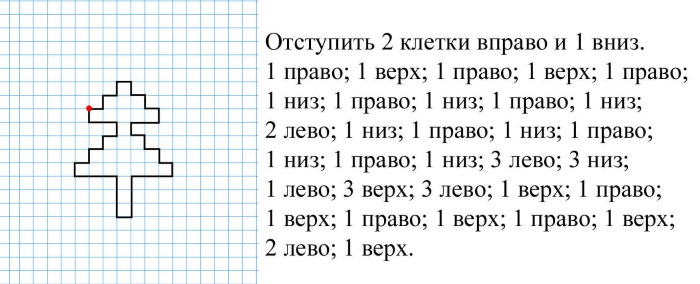 Предметные картинкиМячМузыкальное сопровож-ние.Лист бумаги в  клеточку, простой карандашПроговаривание педагогом для образцаПояснениеПоказ, демонстрация действийНаводящие вопросыИнструкция педагогаВоспитывать интерес к занятию, навыки самоконтроля за речью.Заключительная частьПодведение итогов занятия (анализ вместе с ребёнком выполненных заданий) Поощрение.